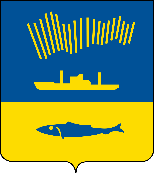 АДМИНИСТРАЦИЯ ГОРОДА МУРМАНСКАП О С Т А Н О В Л Е Н И Е                                                                                                                      №          О внесении изменений в муниципальную программу города Мурманска «Развитие физической культуры и спорта» на 2023-2028 годы, утвержденную постановлением администрации города Мурманска от 14.11.2022 № 3530 Руководствуясь Бюджетным кодексом Российской Федерации, Федеральным законом от 06.10.2003 № 131-ФЗ «Об общих принципах организации местного самоуправления в Российской Федерации», Уставом муниципального образования городcкой округ город-герой Мурманск, постановлением администрации города Мурманска от 06.07.2022 № 1860                «Об утверждении Порядка разработки, реализации и оценки эффективности муниципальных программ города Мурманска», распоряжением администрации города Мурманска от 09.11.2022 № 63-р «Об утверждении перечня муниципальных программ города Мурманска на 2023 - 2028 годы», в целях повышения эффективности и результативности расходования бюджетных средств  п о с т а н о в л я ю: 1. Внести в муниципальную программу города Мурманска «Развитие физической культуры и спорта» на 2018-2024 годы, утвержденную постановлением администрации города Мурманска от 14.11.2022 № 3530, следующие изменения:1.1. Строку «Финансовое обеспечение программы» паспорта муниципальной программы изложить в новой редакции:1.2. Пункт 4 «Перечень объектов капитального строительства» изложить в новой редакции согласно приложению № 1 к настоящему постановлению.1.3. Пункт 6 «Сведения об объемах финансирования программы» изложить в новой редакции согласно приложению № 2 к настоящему постановлению.1.4. Заменить по всему тексту:- слова «Комитет по физической культуре и спорту администрации города Мурманска» и «КФКиС» словами «Комитет по физической культуре, спорту и охране здоровья администрации города Мурманска» и «КФКСиОЗ» соответственно;- слова «Комитет по строительству администрации города Мурманска» и «КС» словами «Комитет территориального развития и строительства администрации города Мурманска» и «КТРиС» соответственно.2. Отделу информационно-технического обеспечения и защиты информации администрации города Мурманска (Кузьмин А.Н.) разместить настоящее постановление с приложениями на официальном сайте администрации города Мурманска в сети Интернет.3. Редакции газеты «Вечерний Мурманск» (Хабаров В.А.) опубликовать настоящее постановление с приложениями.4. Настоящее постановление вступает в силу со дня официального опубликования и распространяется на правоотношения в пунктах 1.1, 1.2, 1.3, возникшие с 03.04.2023, в пункте 1.4., возникшие с 04.05.2023.5. Контроль за выполнением настоящего постановления возложить на заместителя главы администрации города Мурманска Левченко Л.М. Глава администрациигорода Мурманска                                                                        Ю.В. Сердечкин 4. Перечень объектов капитального строительства*Объемы финансирования объектов капитального строительства ежегодно уточняются в соответствии с объемами кассовых расходов главных распорядителей средств муниципального бюджета, кассовых расходов за счет средств областного бюджета и внебюджетных источников, сложившихся при выполнении работ на объектах капитального строительства в прошедшем финансовом году.______________________________________________Финансовое обеспечение программыВсего по программе: 3 127 926,2 тыс. рублей, в том числе:муниципальный бюджет: 3 044 500,4 тыс. рублей,        из них:2023 г. – 645 248,6 тыс. рублей,2024 г. – 484 149,6 тыс. рублей,2025 г. – 471 690,1 тыс. рублей,2026 г. – 470 684,0 тыс. рублей,2027 г. – 479 355,1 тыс. рублей,2028 г. – 493 373,0 тыс. рублей,областной бюджет: 83 425,8 тыс. рублей, из них: 2023 г. – 13 904,3 тыс. рублей,2024 г. – 13 904,3 тыс. рублей,2025 г. – 13 904,3 тыс. рублей,2026 г. – 13 904,3 тыс. рублей,2027 г. – 13 904,3 тыс. рублей,2028 г. – 13 904,3 тыс. рублей,внебюджетные источники: 0,0 тыс. рублей, из них:2023 г. – 0,0 тыс. рублейПриложение № 1к постановлению администрациигорода Мурманскаот ___________ № _________№ п/пНаименование объектакапитального строительстваСоисполнитель, заказчикПроектная мощность  Сроки и этапы выполнения работ Общая стоимость объектов, тыс. рублей Объемы и источники финансирования, тыс. рублей* Объемы и источники финансирования, тыс. рублей* Объемы и источники финансирования, тыс. рублей* Объемы и источники финансирования, тыс. рублей* Объемы и источники финансирования, тыс. рублей* Объемы и источники финансирования, тыс. рублей* Объемы и источники финансирования, тыс. рублей* Объемы и источники финансирования, тыс. рублей* Объемы и источники финансирования, тыс. рублей* Объемы и источники финансирования, тыс. рублей*№ п/пНаименование объектакапитального строительстваСоисполнитель, заказчикПроектная мощность  Сроки и этапы выполнения работ Общая стоимость объектов, тыс. рублейГод/источникГод/источникВсегоВсего202320242025202620272028Муниципальная программа города Мурманска «Развитие физической культуры и спорта»                            на 2023 – 2028 годы Муниципальная программа города Мурманска «Развитие физической культуры и спорта»                            на 2023 – 2028 годы Муниципальная программа города Мурманска «Развитие физической культуры и спорта»                            на 2023 – 2028 годы Муниципальная программа города Мурманска «Развитие физической культуры и спорта»                            на 2023 – 2028 годы Муниципальная программа города Мурманска «Развитие физической культуры и спорта»                            на 2023 – 2028 годы Муниципальная программа города Мурманска «Развитие физической культуры и спорта»                            на 2023 – 2028 годы ВсегоВсего182 328,50182 328,50120 717,5026 611,000,0010 000,010 000,015 000,00Муниципальная программа города Мурманска «Развитие физической культуры и спорта»                            на 2023 – 2028 годы Муниципальная программа города Мурманска «Развитие физической культуры и спорта»                            на 2023 – 2028 годы Муниципальная программа города Мурманска «Развитие физической культуры и спорта»                            на 2023 – 2028 годы Муниципальная программа города Мурманска «Развитие физической культуры и спорта»                            на 2023 – 2028 годы Муниципальная программа города Мурманска «Развитие физической культуры и спорта»                            на 2023 – 2028 годы Муниципальная программа города Мурманска «Развитие физической культуры и спорта»                            на 2023 – 2028 годы МБМБ182 328,50182 328,50120 717,5026 611,000,0010 000,010 000,015 000,00Муниципальная программа города Мурманска «Развитие физической культуры и спорта»                            на 2023 – 2028 годы Муниципальная программа города Мурманска «Развитие физической культуры и спорта»                            на 2023 – 2028 годы Муниципальная программа города Мурманска «Развитие физической культуры и спорта»                            на 2023 – 2028 годы Муниципальная программа города Мурманска «Развитие физической культуры и спорта»                            на 2023 – 2028 годы Муниципальная программа города Мурманска «Развитие физической культуры и спорта»                            на 2023 – 2028 годы Муниципальная программа города Мурманска «Развитие физической культуры и спорта»                            на 2023 – 2028 годы ВБВБ0,000,000,000,000,000,000,000,00Подпрограмма 2 «Развитие спортивной инфраструктуры» Подпрограмма 2 «Развитие спортивной инфраструктуры» Подпрограмма 2 «Развитие спортивной инфраструктуры» Подпрограмма 2 «Развитие спортивной инфраструктуры» Подпрограмма 2 «Развитие спортивной инфраструктуры» Подпрограмма 2 «Развитие спортивной инфраструктуры» Подпрограмма 2 «Развитие спортивной инфраструктуры» Подпрограмма 2 «Развитие спортивной инфраструктуры» Подпрограмма 2 «Развитие спортивной инфраструктуры» Подпрограмма 2 «Развитие спортивной инфраструктуры» Подпрограмма 2 «Развитие спортивной инфраструктуры» Подпрограмма 2 «Развитие спортивной инфраструктуры» Подпрограмма 2 «Развитие спортивной инфраструктуры» Подпрограмма 2 «Развитие спортивной инфраструктуры» Подпрограмма 2 «Развитие спортивной инфраструктуры» Подпрограмма 2 «Развитие спортивной инфраструктуры» 1.Капитальный ремонт МАУ ГСЦ «Авангард»                 (ул. Адмирала флота Лобова, д. 51)МАУ ГСЦ «Авангард»Общая площадь объекта -  3 300 кв.м 2026-202835 000,0035 000,00ВсегоВсего35 000,000,000,000,0010 000,010 000,015 000,001.Капитальный ремонт МАУ ГСЦ «Авангард»                 (ул. Адмирала флота Лобова, д. 51)МАУ ГСЦ «Авангард»Общая площадь объекта -  3 300 кв.м 2026-202835 000,0035 000,00МБМБ35 000,000,000,000,0010 000,010 000,015 000,002.Физкультурно-спортивный комплекс, расположенный в непосредственной близости от крытого катка «Метеор» КТРиС, УКСОбщая площадь объекта -  1000 кв.м2023130 000,0130 000,0ВсегоВсего115 700,0089 089,0026 611,000,000,000,000,002.Физкультурно-спортивный комплекс, расположенный в непосредственной близости от крытого катка «Метеор» КТРиС, УКСОбщая площадь объекта -  1000 кв.м2023130 000,0130 000,0МБМБ115 700,0089 089,0026 611,000,000,000,000,002.Физкультурно-спортивный комплекс, расположенный в непосредственной близости от крытого катка «Метеор» КТРиС, УКСОбщая площадь объекта -  1000 кв.м2023130 000,0130 000,0ВБВБ0,000,000,000,000,000,000,003.Открытое плоскостное физкультурно-спортивное сооружение «Футбольное поле» (ул. Адмирала флота Лобова, д.51)МАУ ГСЦ «Авангард»Общая площадь объекта -  8109,6 кв.м2023 8 990,0 8 990,0ВсегоВсего6 866,506 866,500,000,000,000,000,003.Открытое плоскостное физкультурно-спортивное сооружение «Футбольное поле» (ул. Адмирала флота Лобова, д.51)МАУ ГСЦ «Авангард»Общая площадь объекта -  8109,6 кв.м2023 8 990,0 8 990,0МБМБ6 866,506 866,500,000,000,000,000,004.Гараж для спец техники (ул. Героев Рыбачьего, д. 8) МАУ СШ № 6Общая площадь объекта -  183,6 кв.м202330 000,030 000,0ВсегоВсего24 762,0024 762,000,000,000,000,000,004.Гараж для спец техники (ул. Героев Рыбачьего, д. 8) МАУ СШ № 6Общая площадь объекта -  183,6 кв.м202330 000,030 000,0МБМБ24 762,0024 762,000,000,000,000,000,00Приложение № 2к постановлению администрациигорода Мурманскаот ___________ № _________Приложение № 2к постановлению администрациигорода Мурманскаот ___________ № _________Приложение № 2к постановлению администрациигорода Мурманскаот ___________ № _________Приложение № 2к постановлению администрациигорода Мурманскаот ___________ № _________6. Сведения об объемах финансирования программы6. Сведения об объемах финансирования программы6. Сведения об объемах финансирования программы6. Сведения об объемах финансирования программы6. Сведения об объемах финансирования программы6. Сведения об объемах финансирования программы6. Сведения об объемах финансирования программы6. Сведения об объемах финансирования программы6. Сведения об объемах финансирования программы6. Сведения об объемах финансирования программы6. Сведения об объемах финансирования программы6. Сведения об объемах финансирования программы6. Сведения об объемах финансирования программы№ п/п№ п/пПрограмма, соисполнители, подпрограммы Период реализацииОбъемы и источники финансирования (тыс. руб.)Объемы и источники финансирования (тыс. руб.)Объемы и источники финансирования (тыс. руб.)Объемы и источники финансирования (тыс. руб.)Объемы и источники финансирования (тыс. руб.)Объемы и источники финансирования (тыс. руб.)Объемы и источники финансирования (тыс. руб.)Объемы и источники финансирования (тыс. руб.)Объемы и источники финансирования (тыс. руб.)Соисполнители, участникиСоисполнители, участники№ п/п№ п/пПрограмма, соисполнители, подпрограммы Период реализацииГод/источникВсего2023202420252026202620272028Соисполнители, участникиСоисполнители, участники1123456789910111212Муниципальная программа «Развитие физической культуры и спорта» на 2023 – 2028 годы 2023-2028 гг.Всего3 127 926,2659 152,9498 053,9485 594,4484 588,3484 588,3493 259,4507 277,3КФКСиОЗКФКСиОЗМуниципальная программа «Развитие физической культуры и спорта» на 2023 – 2028 годы 2023-2028 гг.МБ3 044 500,4645 248,6484 149,6471 690,1470 684,0470 684,0479 355,1493 373,0КФКСиОЗКФКСиОЗМуниципальная программа «Развитие физической культуры и спорта» на 2023 – 2028 годы 2023-2028 гг.ОБ83 425,813904,313904,313 904,313 904,313 904,313 904,313 904,3КФКСиОЗКФКСиОЗМуниципальная программа «Развитие физической культуры и спорта» на 2023 – 2028 годы 2023-2028 гг.ВБ0,0000,00,00,00,00,0КФКСиОЗКФКСиОЗКомитет по физической культуре, спорту и охране здоровья администрации города Мурманска2023-2028 гг.Всего2 997 671,8555 509,5471 442,9485 594,4484 588,3484 588,3493 259,4507 277,3КФКСиОЗКФКСиОЗКомитет по физической культуре, спорту и охране здоровья администрации города Мурманска2023-2028 гг.МБ2 914 246,0541 605,2457 538,6471 690,1470 684,0470 684,0479 355,1493 373,0КФКСиОЗКФКСиОЗКомитет по физической культуре, спорту и охране здоровья администрации города Мурманска2023-2028 гг.ОБ83 425,813 904,313 904,313 904,313 904,313 904,313 904,313 904,3КФКСиОЗКФКСиОЗКомитет территориального развития и строительства администрации города Мурманска 2023 г.Всего116 759,490 148,426 611,00,00,00,00,00,0КТРиСКТРиСКомитет территориального развития и строительства администрации города Мурманска 2023 г.МБ116 759,490 148,426 611,00,00,00,00,00,0КТРиСКТРиСКомитет имущественных отношений  города Мурманска2023 г.Всего13 495,013 495,00,00,00,00,00,00,0КИОКИОКомитет имущественных отношений  города Мурманска2023 г.МБ13 495,013 495,00,00,00,00,00,00,0КИОКИО1.1.Подпрограмма 1 «Массовый спорт и подготовка спортивного резерва»2023-2028 гг.Всего2 762 647,1443708,8454545,9468 697,4457 147,1457 147,1465 125,3473 422,6КФКСиОЗ, МАУ ГСЦ «Авангард», МАУ «Центр организационно-методического обеспечения физической культуры и спорта «Стратегия», МАУ СШОР №№ 3, 4, 13, 12, МАУ СШ № 6КФКСиОЗ, МАУ ГСЦ «Авангард», МАУ «Центр организационно-методического обеспечения физической культуры и спорта «Стратегия», МАУ СШОР №№ 3, 4, 13, 12, МАУ СШ № 61.1.Подпрограмма 1 «Массовый спорт и подготовка спортивного резерва»2023-2028 гг.МБ2 679 221,3429804,5440641,6454 793,1443 242,8443 242,8451 221,0459 518,3КФКСиОЗ, МАУ ГСЦ «Авангард», МАУ «Центр организационно-методического обеспечения физической культуры и спорта «Стратегия», МАУ СШОР №№ 3, 4, 13, 12, МАУ СШ № 6КФКСиОЗ, МАУ ГСЦ «Авангард», МАУ «Центр организационно-методического обеспечения физической культуры и спорта «Стратегия», МАУ СШОР №№ 3, 4, 13, 12, МАУ СШ № 61.1.Подпрограмма 1 «Массовый спорт и подготовка спортивного резерва»2023-2028 гг.ОБ83 425,813904,313904,313 904,313 904,313 904,313 904,313 904,3КФКСиОЗ, МАУ ГСЦ «Авангард», МАУ «Центр организационно-методического обеспечения физической культуры и спорта «Стратегия», МАУ СШОР №№ 3, 4, 13, 12, МАУ СШ № 6КФКСиОЗ, МАУ ГСЦ «Авангард», МАУ «Центр организационно-методического обеспечения физической культуры и спорта «Стратегия», МАУ СШОР №№ 3, 4, 13, 12, МАУ СШ № 61123456789910111212ОМ 1.1.ОМ 1.1.Основное мероприятие «Развитие физической культуры и массового спорта»2023-2028 гг.Всего1 127 510,2190 641,8184 470,6191 759,0185 111,5185 111,5186 856,3188 671,0КФКСиОЗ, МАУ ГСЦ «Авангард», МАУ «Центр организационно-методического обеспечения физической культуры и спорта «Стратегия», МАУ СШОР № 4КФКСиОЗ, МАУ ГСЦ «Авангард», МАУ «Центр организационно-методического обеспечения физической культуры и спорта «Стратегия», МАУ СШОР № 4ОМ 1.1.ОМ 1.1.Основное мероприятие «Развитие физической культуры и массового спорта»2023-2028 гг.МБ1 127 510,2190 641,8184 470,6191 759,0185 111,5185 111,5186 856,3188 671,0КФКСиОЗ, МАУ ГСЦ «Авангард», МАУ «Центр организационно-методического обеспечения физической культуры и спорта «Стратегия», МАУ СШОР № 4КФКСиОЗ, МАУ ГСЦ «Авангард», МАУ «Центр организационно-методического обеспечения физической культуры и спорта «Стратегия», МАУ СШОР № 4ОМ 1.2.ОМ 1.2.Основное мероприятие «Развитие спорта высших достижений»2023-2028 гг.Всего1 635 136,9253 067,0270 075,3276 938,4272 035,6272 035,6278 269,0284 751,6КФКСиОЗ, МАУ СШОР №№ 3, 4, 13, 12, МАУ СШ № 6КФКСиОЗ, МАУ СШОР №№ 3, 4, 13, 12, МАУ СШ № 6ОМ 1.2.ОМ 1.2.Основное мероприятие «Развитие спорта высших достижений»2023-2028 гг.МБ1 551 711,1239 162,7256 171,0263 034,1258 131,3258 131,3264 364,7270 847,3КФКСиОЗ, МАУ СШОР №№ 3, 4, 13, 12, МАУ СШ № 6КФКСиОЗ, МАУ СШОР №№ 3, 4, 13, 12, МАУ СШ № 6ОМ 1.2.ОМ 1.2.Основное мероприятие «Развитие спорта высших достижений»2023-2028 гг.ОБ83 425,813 904,313 904,313 904,313 904,313 904,313 904,313 904,3КФКСиОЗ, МАУ СШОР №№ 3, 4, 13, 12, МАУ СШ № 6КФКСиОЗ, МАУ СШОР №№ 3, 4, 13, 12, МАУ СШ № 62.2.Подпрограмма  2«Развитие спортивной инфраструктуры»2023-2028 гг.Всего260 158,1198 547,126 611,00,010 000,010 000,010 000,015 000,0КФКСиОЗ, МАУ ГСЦ «Авангард», КТРиС, УКС, МАУ СШ          № 6КФКСиОЗ, МАУ ГСЦ «Авангард», КТРиС, УКС, МАУ СШ          № 62.2.Подпрограмма  2«Развитие спортивной инфраструктуры»2023-2028 гг.МБ260 158,1198 547,126 611,00,010 000,010 000,010 000,015 000,0КФКСиОЗ, МАУ ГСЦ «Авангард», КТРиС, УКС, МАУ СШ          № 6КФКСиОЗ, МАУ ГСЦ «Авангард», КТРиС, УКС, МАУ СШ          № 62023-2028 гг.ВБ0,00,00,00,00,00,00,00,0ОМ 2.1.ОМ 2.1.Основное мероприятие 1 «Проведение капитального и/или текущего ремонта объектов сферы физической культуры и спорта»2023-2028 гг.Всего99 334,664334,600,010 000,010 000,010 000,015 000,0КФКСиОЗ, МАУ ГСЦ «Авангард», КТРиС, УКС, МАУ СШ № 6КФКСиОЗ, МАУ ГСЦ «Авангард», КТРиС, УКС, МАУ СШ № 6ОМ 2.1.ОМ 2.1.Основное мероприятие 1 «Проведение капитального и/или текущего ремонта объектов сферы физической культуры и спорта»2023-2028 гг.МБ99 334,664334,600,010 000,010 000,010 000,015 000,0КФКСиОЗ, МАУ ГСЦ «Авангард», КТРиС, УКС, МАУ СШ № 6КФКСиОЗ, МАУ ГСЦ «Авангард», КТРиС, УКС, МАУ СШ № 6ОМ 2.2.ОМ 2.2.Основное мероприятие 2 «Строительство, реконструкция и модернизация объектов сферы физической культуры и спорта  города Мурманска»2023-2028 гг.Всего147 328,5120 717,526 611,00,00,00,00,00,0КФКСиОЗ, КТРиС, УКС, МАУ ГСЦ «Авангард», МАУ СШ № 6КФКСиОЗ, КТРиС, УКС, МАУ ГСЦ «Авангард», МАУ СШ № 6ОМ 2.2.ОМ 2.2.Основное мероприятие 2 «Строительство, реконструкция и модернизация объектов сферы физической культуры и спорта  города Мурманска»2023-2028 гг.МБ147 328,5120 717,526 611,00,00,00,00,00,0КФКСиОЗ, КТРиС, УКС, МАУ ГСЦ «Авангард», МАУ СШ № 6КФКСиОЗ, КТРиС, УКС, МАУ ГСЦ «Авангард», МАУ СШ № 6ОМ 2.2.ОМ 2.2.Основное мероприятие 2 «Строительство, реконструкция и модернизация объектов сферы физической культуры и спорта  города Мурманска»2023-2028 гг.ВБ0,00,00,00,00,00,00,00,0КФКСиОЗ, КТРиС, УКС, МАУ ГСЦ «Авангард», МАУ СШ № 6КФКСиОЗ, КТРиС, УКС, МАУ ГСЦ «Авангард», МАУ СШ № 6ОМ2.3.ОМ2.3.Основное мероприятие 3 «Подготовительные мероприятия для размещения спортивных площадок по улице Молодежной в районе Росляково»2023 г.Всего13 495,013 495,00,00,00,00,00,00,0КИОКИООМ2.3.ОМ2.3.Основное мероприятие 3 «Подготовительные мероприятия для размещения спортивных площадок по улице Молодежной в районе Росляково»2023 г.МБ13 495,013 495,00,00,00,00,00,00,0КИОКИО3.3.Аналитическая ведомственная целевая программа «Обеспечение деятельности комитета по физической культуре и спорту администрации города Мурманска»2023-2028 гг.Всего105 121,016 897,016 897,016 897,017 441,217 441,218 134,118 854,7КФКСиОЗКФКСиОЗ3.3.Аналитическая ведомственная целевая программа «Обеспечение деятельности комитета по физической культуре и спорту администрации города Мурманска»2023-2028 гг.МБ105 121,016 897,016 897,016 897,017 441,217 441,218 134,118 854,7КФКСиОЗКФКСиОЗОМ 3.1.ОМ 3.1.Основное мероприятие 1 «Эффективное выполнение муниципальных функций в сфере развития физической культуры и спорта»2023-2028 гг.Всего105 121,016 897,016 897,016 897,017 441,217 441,218 134,118 854,7КФКСиОЗКФКСиОЗОМ 3.1.ОМ 3.1.Основное мероприятие 1 «Эффективное выполнение муниципальных функций в сфере развития физической культуры и спорта»2023-2028 гг.МБ105 121,016 897,016 897,016 897,017 441,217 441,218 134,118 854,7КФКСиОЗКФКСиОЗ